КРАСНОДАРСКИЙ КРАЙ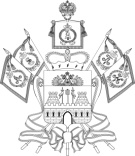 НОВОКУБАНСКИЙ РАЙОНСОВЕТ ПРОЧНООКОПСКОГО СЕЛЬСКОГО ПОСЕЛЕНИЯНОВОКУБАНСКОГО РАЙОНАРЕШЕНИЕ24 октября 2023 года                            № 182                            ст. ПрочноокопскаяОб утверждении Положения о порядке сдачи квалификационного экзамена муниципальными служащими органов местного самоуправления Прочноокопского сельского поселения Новокубанского района и оценке их знаний, навыков и умений (профессионального уровня)В соответствии с Законами Краснодарского края от 11 ноября 2019 года № 4142-КЗ «О внесении изменений в отдельные законодательные акты Краснодарского края», от 08 июня 2007 года № 1244-КЗ «О муниципальной службе в Краснодарском крае» Совет Прочноокопского сельского поселения Новокубанского района решил:1. Утвердить Положение о порядке сдачи квалификационного экзамена муниципальными служащими органов местного самоуправления Прочноокопского сельского поселения Новокубанского района и оценке их знаний, навыков и умений (профессионального уровня) согласно приложению.2. Контроль за выполнением настоящего решения возложить на комиссию по нормотворчеству и контролю за исполнением органами и должностными лицами Прочноокопского сельского поселения полномочий по решению вопросов местного значения (Собянин).3. Решение вступает в силу со дня его официального опубликования в информационном бюллетене «Вестник Прочноокопского сельского поселения» и подлежит размещению на официальном сайте администрации Прочноокопского сельского поселения Новокубанского района (https://prochnookopsk.ru/).Глава Прочноокопского сельского поселения Новокубанского районаР.Ю.ЛысенкоПредседатель СоветаПрочноокопского сельского поселения Новокубанского районаД.Н.СимбирскийПриложение УТВЕРЖДЕНОрешением Совета Прочноокопского сельского поселенияНовокубанского районаот 24.10.2023 г. № 182ПОЛОЖЕНИЕо порядке сдачи квалификационного экзамена муниципальными служащими органов местного самоуправления Прочноокопского сельского поселения Новокубанского района и оценке их знаний, навыков и умений (профессионального уровня)1. Настоящее Положение о порядке сдачи квалификационного экзамена муниципальными служащими органов местного самоуправления Прочноокопского сельского поселения Новокубанского района и оценке их знаний, навыков и умений (профессионального уровня) (далее - Положение) в соответствии с законами Краснодарского края от 11 ноября 2019 года № 4142-КЗ «О внесении изменений в отдельные законодательные акты Краснодарского края» и от 8 июня 2009 года № 1244-КЗ «О муниципальной службе в Краснодарском крае» устанавливает порядок сдачи квалификационного экзамена муниципальными служащими органов местного самоуправления Прочноокопского сельского поселения Новокубанского района, а также порядок оценки знаний, навыков и умений (профессионального уровня) муниципальных служащих.2. Квалификационный экзамен сдают муниципальные служащие, замещающие должности муниципальной службы на определенный срок полномочий, за исключением муниципальных служащих, замещающих должности глав местных администраций по контракту.3. Квалификационный экзамен проводится:а) при решении вопроса о присвоении муниципальному служащему, не имеющему классного чина муниципального служащего (далее - классный чин), первого классного чина по замещаемой должности муниципальной службы;б) при решении вопроса о присвоении муниципальному служащему очередного классного чина по замещаемой должности муниципальной службы, который присваивается муниципальному служащему по истечении срока, установленного для прохождения муниципальной службы в предыдущем классном чине, и при условии, что он замещает должность муниципальной службы, для которой предусмотрен классный чин, равный или более высокий, чем классный чин, присваиваемый муниципальному служащему; в) при решении вопроса о присвоении муниципальному служащему классного чина после назначения его на более высокую должность муниципальной службы, если для этой должности предусмотрен более высокий классный чин, чем тот, который имеет муниципальный служащий.4. В случаях, предусмотренных подпунктами «а» и «в» пункта 3 настоящего Положения, квалификационный экзамен проводится после успешного завершения испытания, а если испытание муниципальному служащему не устанавливалось, то не ранее чем через три месяца после назначения муниципального служащего на должность муниципальной службы.5. Квалификационный экзамен проводится при решении вопроса о присвоении классного чина муниципальной службы по инициативе муниципального служащего не позднее чем через три месяца после дня подачи им письменного заявления о присвоении классного чина муниципальной службы.6. Квалификационный экзамен проводится аттестационной комиссией в порядке, установленном для проведения заседаний аттестационной комиссии (далее - комиссия).7. В решении представителя нанимателя (работодателя) о проведении квалификационного экзамена указываются:а) дата и время проведения квалификационного экзамена;б) список муниципальных служащих, которые должны сдавать квалификационный экзамен;в) перечень документов, необходимых для проведения квалификационного экзамена.8. Решение о предстоящей сдаче квалификационного экзамена доводиться до сведения муниципального служащего не позднее чем за месяц до его проведения лицами, ответственных за работу с кадрами в органах местного самоуправления Прочноокопского сельского поселения Новокубанского района.9. Не позднее чем за месяц до проведения квалификационного экзамена непосредственный руководитель муниципального служащего направляет в комиссию отзыв об уровне знаний, навыков и умений (профессиональном уровне) муниципального служащего и о возможности присвоения ему классного чина (далее - отзыв).Отзыв должен содержать следующие сведения о муниципальном служащем:фамилия, имя, отчество;замещаемая должность муниципальной службы на момент проведения квалификационного экзамена и дата назначения на эту должность;сведения об образовании, наличии ученой степени, ученого звания;сведения о профессиональной переподготовке, повышению квалификации;классный чин муниципальной службы и дата его присвоения (при наличии);перечень основных вопросов (документов), в решении (разработке) которых муниципальный служащий принимал участие;мотивированная оценка профессиональных, личностных качеств и результатов профессиональной деятельности муниципального служащего и возможности присвоения ему классного чина.10. Отзыв должен быть подписан непосредственным руководителем муниципального служащего.11. Муниципальный служащий должен быть ознакомлен с отзывом, указанным в пункте 9 настоящего Положения, не менее чем за две недели до проведения квалификационного экзамена. В отзыве муниципальный служащий ставит свою подпись, свидетельствующую об ознакомлении с его содержанием.Муниципальный служащий вправе представить в комиссию заявление о своем несогласии с указанным отзывом.12. При проведении квалификационного экзамена комиссия оценивает знания, навыки и умения (профессиональный уровень) муниципальных служащих в соответствии с требованиями должностных инструкций муниципальных служащих, сложностью и ответственностью работы, выполняемой муниципальными служащими, на основе экзаменационных процедур с использованием не противоречащих федеральным законам и другим нормативным правовым актам Российской Федерации методов оценки профессиональных качеств муниципальных служащих, включая индивидуальное собеседование и тестирование по вопросам, связанным с прохождением муниципальной службы и выполнением должностных обязанностей по замещаемой должности муниципальной службы.13. Квалификационный экзамен проводится с приглашением муниципального служащего на заседание Комиссии. Комиссия рассматривает представленные документы, в случае необходимости заслушивает муниципального служащего и его непосредственного руководителя о профессиональной деятельности муниципального служащего.14. Решение о результате квалификационного экзамена выносится комиссией в отсутствии муниципального служащего и его непосредственного руководителя открытым голосованием простым большинством голосов присутствующих на заседании членов комиссии. При равенстве голосов муниципальный служащий признается сдавшим квалификационный экзамен. 15. По результатам квалификационного экзамена в отношении муниципального служащего комиссией выносится одно из следующих решений:а) признать, что муниципальный служащий сдал квалификационный экзамен, и рекомендовать о присвоении его для присвоения классного чина;б) признать, что муниципальный служащий не сдал квалификационный экзамен.16. Результаты квалификационного экзамена заносятся в экзаменационный лист муниципального служащего, составленного по форме согласно приложению. Экзаменационный лист подписывается председателем, заместителем председателя, секретарем и членами комиссии, присутствовавшими на заседании.Муниципальный служащий знакомится с экзаменационным листом под расписку.Экзаменационный лист муниципального служащего и отзыв об уровне его знаний, навыков и умений (профессиональном уровне) и о возможности присвоения ему классного чина хранятся в личном деле муниципального служащего.17. Результаты квалификационного экзамена направляются представителю нанимателя (работодателю) не позднее чем через семь дней после его проведения.18. На основании результатов квалификационного экзамена представитель нанимателя (работодатель) принимает решение о присвоении классного чина муниципальному служащему, сдавшему квалификационный экзамен. Положительный результат квалификационного экзамена является основанием для издания представителем нанимателя (работодателем) правового акта о присвоении классного чина муниципальному служащему (далее – правовой акт).Муниципальный служащий должен быть ознакомлен с правовым актом под роспись. Копия правового акта приобщается к личному делу муниципального служащего.19. Муниципальный служащий, не сдавший квалификационный экзамен, может выступить с инициативой о проведении повторного квалификационного экзамена не ранее чем через шесть месяцев после проведения предыдущего квалификационного экзамена, в порядке, установленном настоящим Положением.20. Классный чин муниципального служащего присваивается муниципальному служащему в соответствии с решением Совета Прочноокопского сельского поселения Новокубанского района «Об утверждении Положения о порядке присвоения и сохранения классных чинов муниципальных служащих в Прочноокопском сельском поселении Новокубанского района».21. Муниципальный служащий вправе обжаловать результаты квалификационного экзамена в соответствии законодательством Российской Федерации.Глава Прочноокопского сельского поселения Новокубанского районаР.Ю.ЛысенкоПриложениек Положению о порядке сдачиквалификационного экзаменамуниципальными служащими органов местного самоуправления Прочноокопского сельского поселения Новокубанского районаи оценке их знаний, навыков и умений(профессионального уровня)Экзаменационный лист муниципального служащего1. Фамилия, имя, отчество _____________________________________________2. Год, число и месяц рождения ________________________________________3. Сведения о профессиональном образовании, наличии ученой степени,ученого звания ______________________________________________________(когда и какую образовательную организацию окончил, квалификация по специальности или направлению подготовки, ученая степень, ученое звание)4. Сведения о дополнительном профессиональном образовании___________________________________________________________________(документы о квалификации, подтверждающие повышение или присвоение квалификации по результатам дополнительного профессионального образования (удостоверение о повышении квалификации, диплом о профессиональной переподготовке)5. Замещаемая должность муниципальной службы на день проведения квалификационного экзамена и дата назначения на эту должность___________________________________________________________________6. Стаж муниципальной службы_________________________________________7. Общий трудовой стаж _______________________________________________8. Классный чин муниципальной службы _________________________________       (наименование классного чина и дата его присвоения)9. Вопросы к муниципальному служащему и краткие ответы на них ____________________________________________________________________10. Замечания и предложения, высказанные аттестационной (конкурсной) комиссией _________________________________________________________11. Предложения, высказанные муниципальным служащим ___________________________________________________________________12. Оценка знаний, навыков и умений (профессионального уровня) муниципального служащего по результатам квалификационного экзамена ____________________________________________________________________   (признать, что муниципальный служащий сдал квалификационный экзамен и рекомендовать его для присвоений классного чина; признать, что муниципальный служащий не сдал квалификационный экзамен)13. Количественный состав аттестационной (конкурсной) комиссии __________На заседании присутствовало ___ членов аттестационной (конкурсной) комиссииКоличество голосов за ____, против_______14. Примечания _____________________________________________________Председательаттестационной комиссии    (подпись)    (расшифровка подписи)Заместитель председателяаттестационной комиссии     (подпись)   (расшифровка подписи)Секретарь аттестационнойкомиссии          (подпись)  (расшифровка подписи)Члены аттестационнойкомиссии          (подпись)  (расшифровка подписи)(подпись)   (расшифровка подписи)Дата проведения квалификационного экзамена___________________________С экзаменационным листом ознакомился ________________________________(подпись муниципального служащего, дата)(место для печатимуниципального органа)